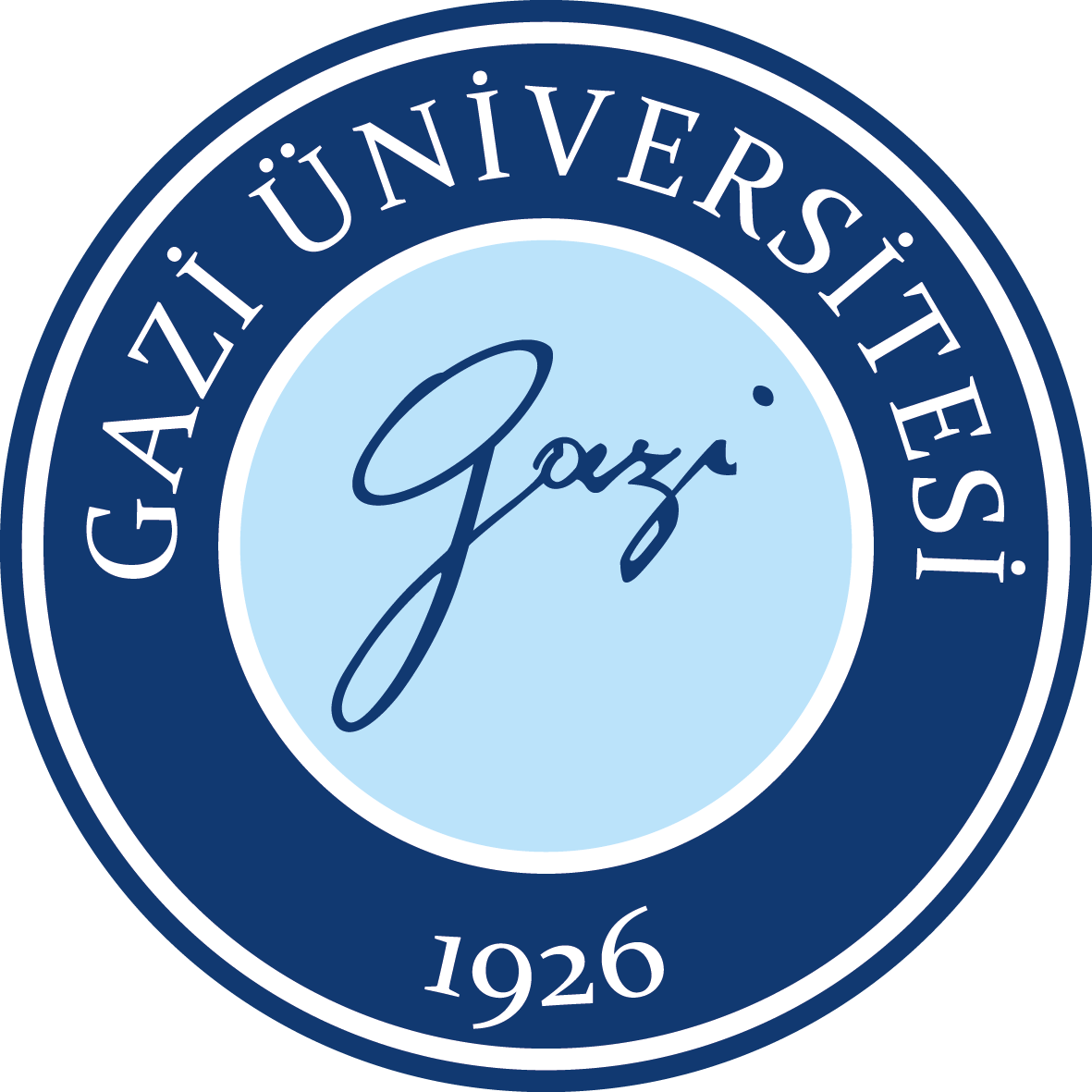 T.C.GAZİ ÜNİVERSİTESİTEKNOLOJİ FAKÜLTESİELEKTRİK – ELEKTRONİK MÜHENDİSLİĞİ BÖLÜMÜEE – 303SAYISAL TASARIM LABORATUVARI DENEY FÖYÜ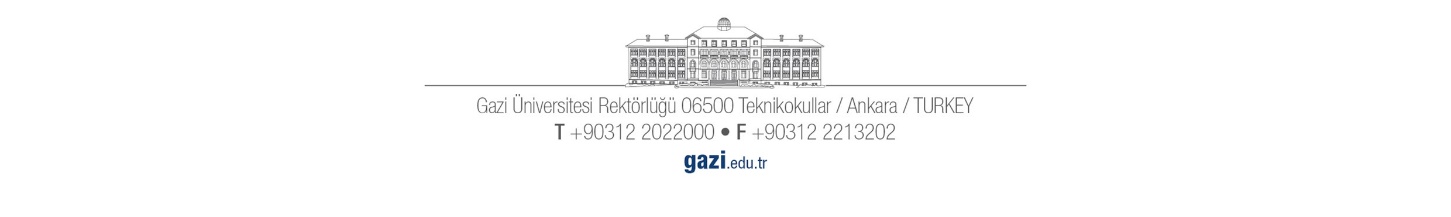 HAZIRLAYANLARArş. Gör. Aynur KOÇAKArş. Gör. Kezban KOÇDENEY 8. KARŞILAŞTIRICILAR VE TOPLAYICILARTeorik Bilgi:KarşılaştırıcılarKarşılaştırıcı devreleri; farklı kaynaklardan gelen bilgileri karşılaştırmak amacıyla düzenlenmiştir. İki sayının büyüklüğünü karşılaştıran bileşik devrelere ‘büyüklük karşılaştırıcı’ denir. Karşılaştırma sonucu; A>B, A=B veya A<B durumları belirlenir. En yaygın kullanım yerleri Aritmetik Lojik devrelerdir. Karşılaştırıcı devreleri, girişleri aynı veya farklı iken çıkış veren kontrol devrelerinde ve ikili karşılaştırmanın kullanıldığı adres bulma devrelerinde kullanılır.7485 entegresi dört bitlik bir karşılaştırıcısıdır. Dört bitlik iki sayı karşılaştırarak üç çıkış (A>B, A=B, A<B) üretir. Tablo 1’de bu entegrenin doğruluk tablosu, Şekil 1’de de karşılaştırıcı devresinin Proteus çizimi verilmiştir. Şekil 2, Şekil 3 ve Şekil 4’de ise sırasıyla A=B, A >B ve A<B durumlarının çizimleri verilmiştir.Tablo 1. 7485 entegresinin doğruluk tablosuSayıları karşılaştırma işleminde, önce A3 ve B3 bitlerini karşılaştırır. Eğer A3 > B3 ise, diğer bitlerin karşılaştırmasına gerek yoktur.Eğer A3=B3 ise, daha düşük basamak değerine sahip iki bitin karşılaştırılmasına geçilir. Karşılaştırma işlemine, eşit olmayan bir basamak çiftine ulaşıncaya kadar devam edilir.A’nın ilgili hanesi ‘1’ve B’ninki ‘0’ ise A>B sonucuna, A’nın ilgili hanesi ‘0’ve B’ ninki ‘1’ise, A<B sonucuna varılır.Eğer bütün basamaklardaki değerler birbirine eşitse, A=B sonucuna ulaşılır.A=B ise önceki 74LS85 4 bitlik karşılaştırıcıdan gelen sonuca bakılır.Karşılaştırma sonucunda varılan karara göre ilgili çıkış ‘1’ yapılır.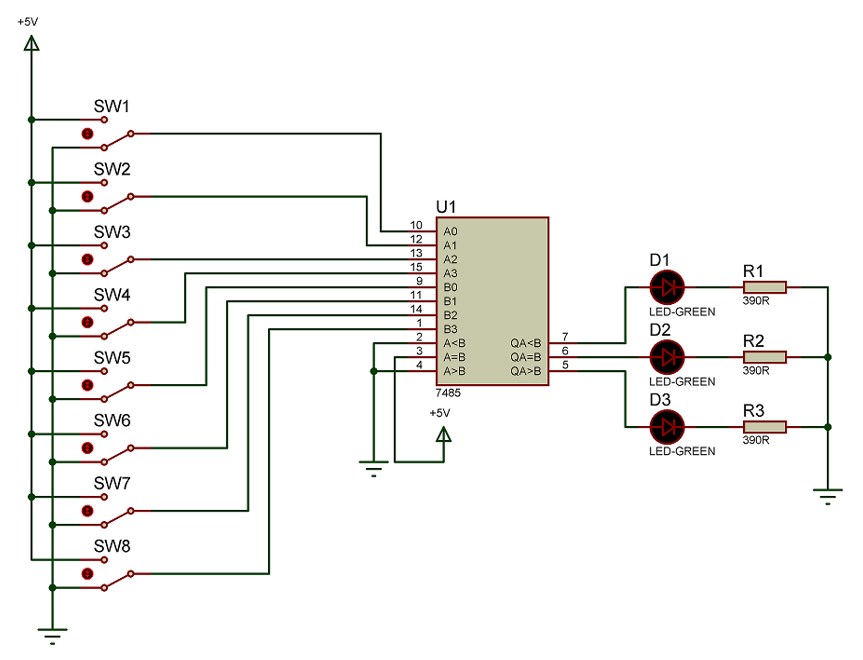 Şekil 1. Karşılaştırıcı devresinin Proteus çizimi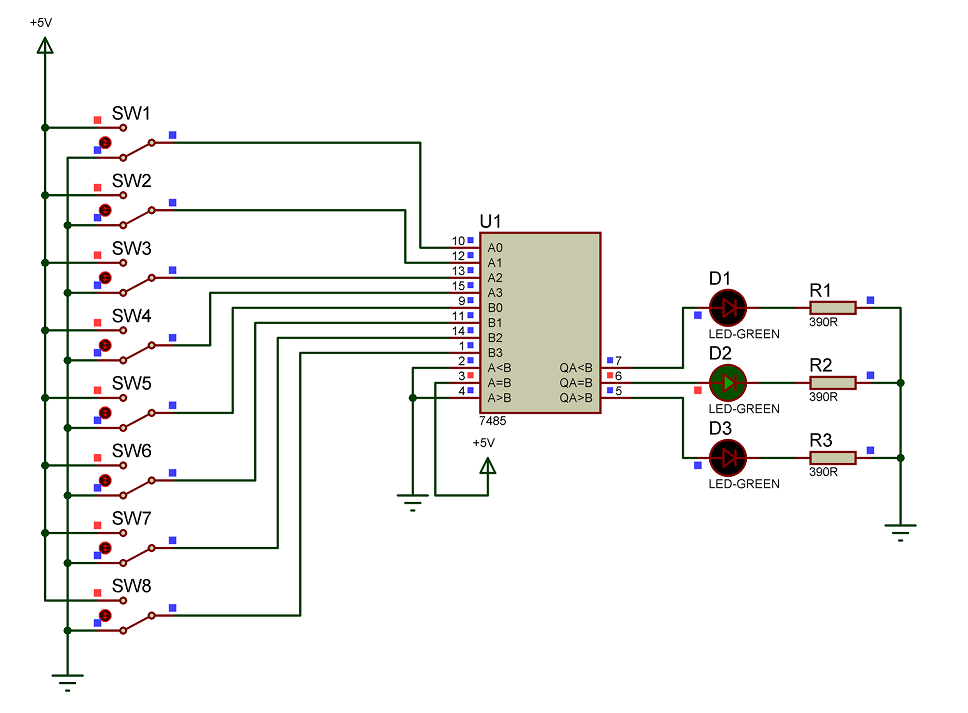 Şekil 2. A=B durumu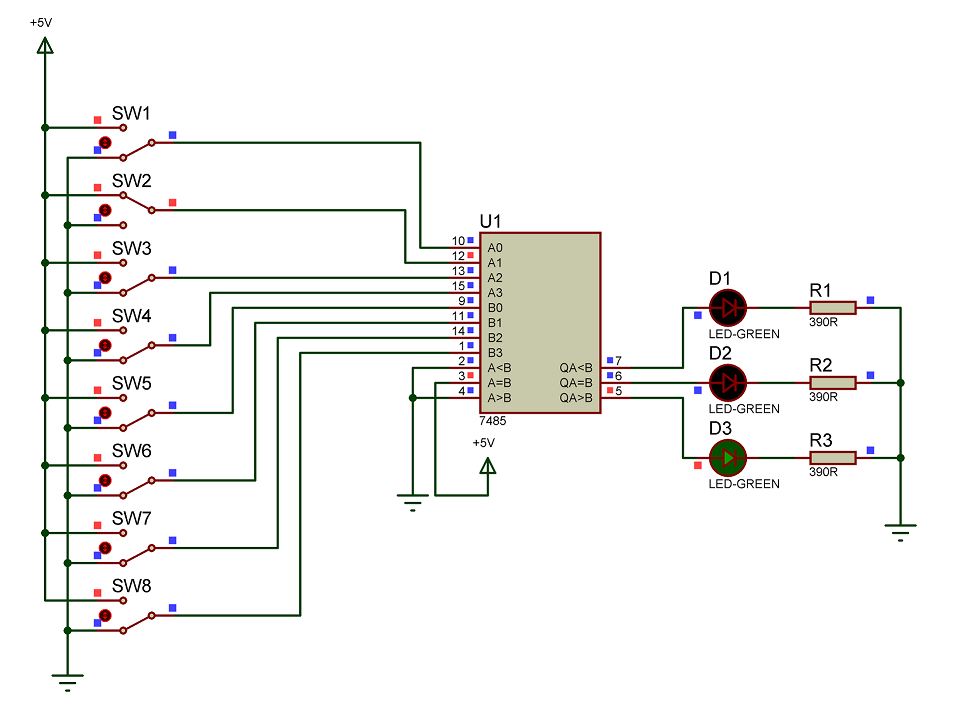 Şekil 3. A> B durumu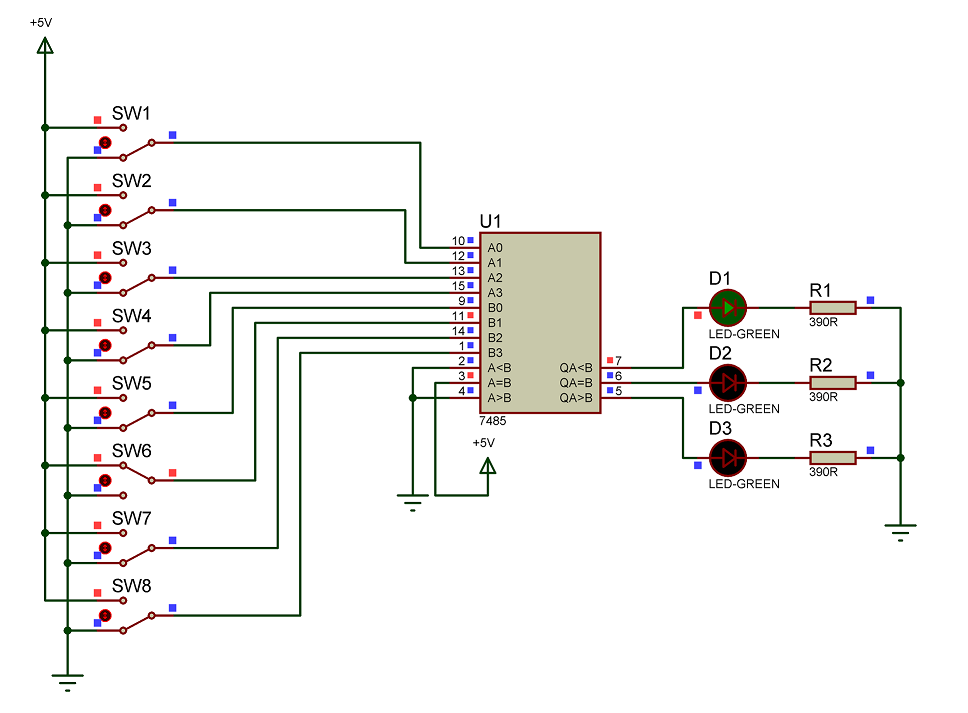 Şekil 4.  A <B durumuToplayıcılarBilgisayarlar ve hesap makinaları, her biri çok sayıda bite sahip iki adet ikili sayıyı toplama işlemini gerçekleştirirler. En basit toplama işlemi dört olası temel işlemi içerir. Bunlar;0+0=00+1=11+0=11+1=10 (Elde 1, toplam =0)İlk üç işlemde tek basamaklı bir sayı elde edilirken, son işlemde ikinci basamak ortaya çıkar ve ikinci basamak ‘elde biti’ (carry bit) olarak isimlendirilir.İki biti toplayan devreler ‘yarım toplayıcı’ olarak, elde değerini temsil eden biti üçüncü bit olarak değerlendirilen ve üç bitin toplamını yapan devreler ise ‘tam toplayıcı’ olarak isimlendirilir.Yarım ToplayıcıGirişine uygulanan iki biti toplayıp, sonucu toplam (sum) ve elde (carry) şeklinde veren toplayıcı devresi, ‘yarım toplayıcı’ olarak isimlendirilir. Yarım toplayıcı devresi, doğruluk tablosundan elde edilen fonksiyonların lojik devresinin çizilmesi ile oluşturulur. Oluşan devrede, ‘Toplam’ ve ‘Elde’ değerlerini temsil eden iki çıkış bulunur. Yarım toplayıcının doğruluk tablosu Tablo 2’de verilmiştir. Şekil 5.1’de yarım toplayıcının blok şeması, şekil 5.2 ve şekil 3’de ise yarım toplayıcının lojik kapılar ile gösterimi verilmiştir.Tam ToplayıcılarBir bitlik üç adet sayının toplamını gerçekleştiren ve sonucu S ve C olarak isimlendirilen iki çıkış hattında gösteren düzenek, ‘Tam Toplayıcı’ olarak isimlendirilir. Girişlerden ikisi toplanacak bitleri gösterirken, üçüncü giriş bir önceki düşük değerlikli basamaktan gelen eldeyi (carry) ifade etmek için kullanılır. Şekil 6’da tam toplayıcının blok şeması, tablo 3’de ise doğruluk tablosu verilmiştir.Doğruluk tablosundaki değerlerin Karnaugh haritalarına taşınması ve haritalardan elde edilen S ve Co eşitliklerine ait devrelerin çizilmesi ile aşağıdaki lojik devreler oluşur.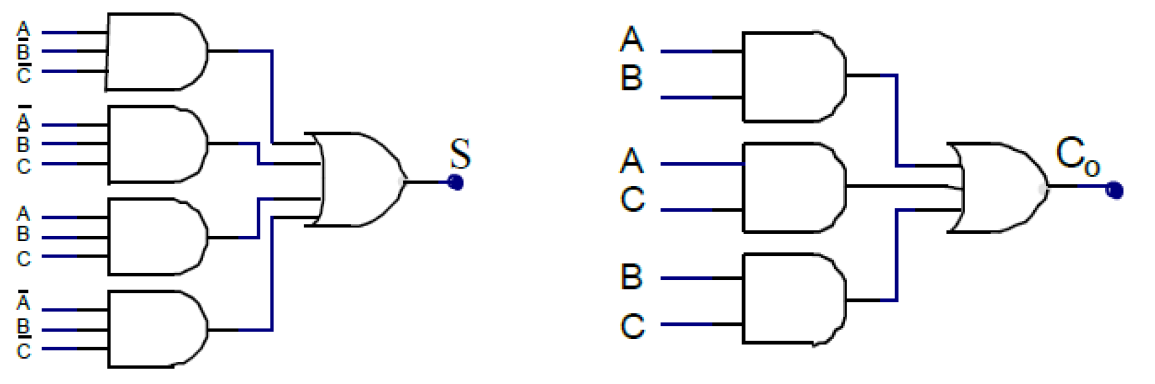 Şekil 7. Tam toplayıcının lojik kapılar ile gösterimiTasarım sonucunda çizilen lojik devrelerle yapılabilecek tam toplama işlemi, iki adet yarım toplayıcı ve bir ‘VEYA’ kapısı kullanılarak gerçekleştirilebilir. Bu şekilde gerçekleştirilen devrede; ikinci yarım toplayıcının S çıkışı, ilk yarım toplayıcının S çıkışı ile C’nin Özel-VEYA’ya uygulanmasının sonucudur.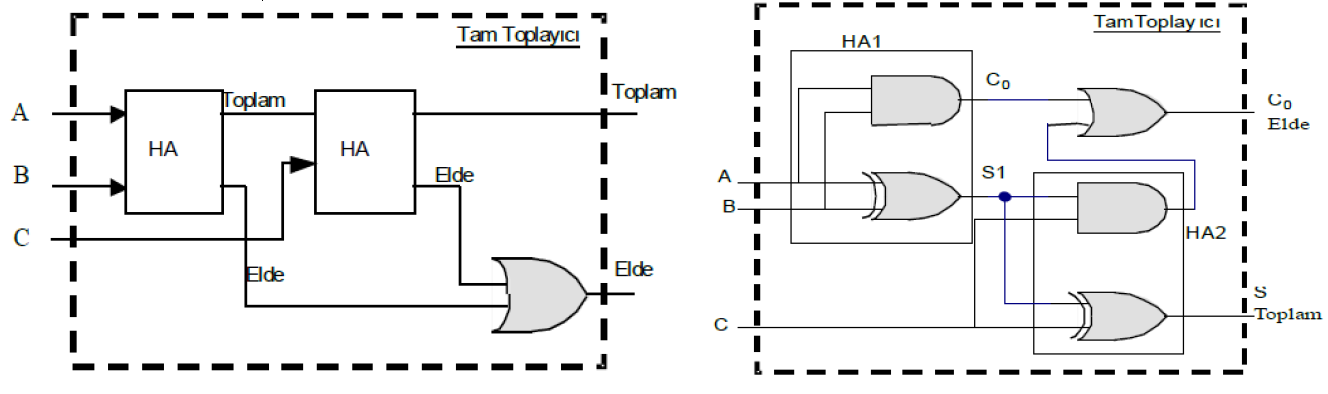 Şekil 8. Tam toplayıcının özel kapılar ile gösterimi74283 entegresi dört bitlik iki binary sayıyı toplama özelliğine sahiptir. Bu entegrenin Proteus çizimi şekil 9’da verilmiştir.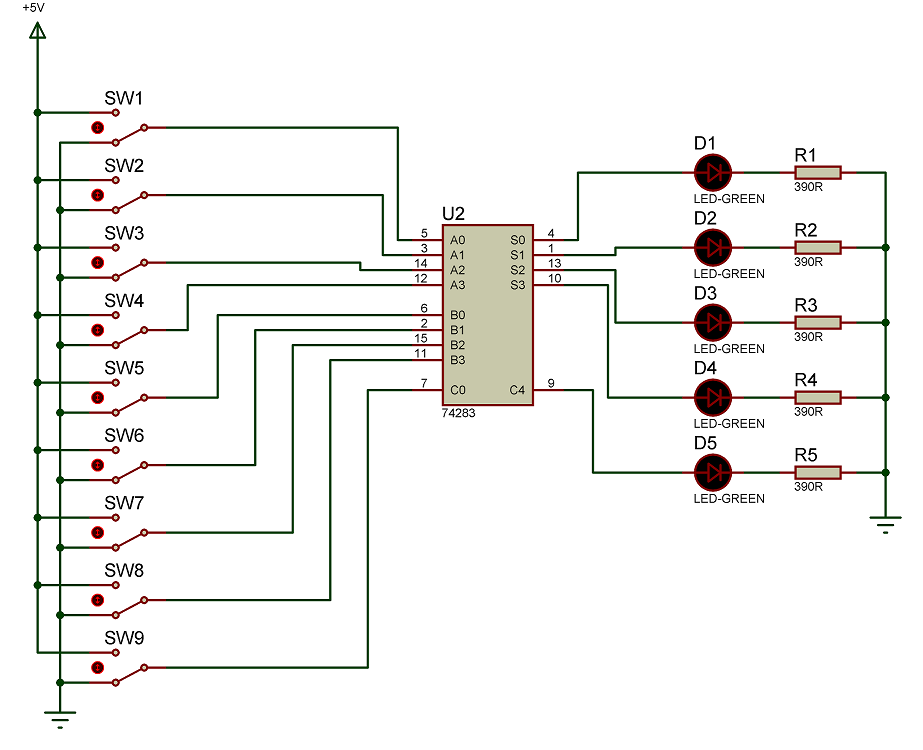 Şekil 9. 74283 entegresinin Proteus çizimiLABORATUVAR ÇALIŞMASIDeney 8.1. Dört Bitlik KarşılaştırıcıDeneyin Yapılışı:BL-3004 modülünü ana üniteye yerleştirin ve C bloğunu bulun.Ana ünitedeki anahtar ve LED’leri de kullanarak Şekil 10’daki devreyi kurun.Anahtarları kullanarak A ve B sayılarına farklı değerler verip, çıkışları gözlemleyiniz.Gözlemleriniz doğrultusunda aşağıda verilen tabloyu doldurunuz.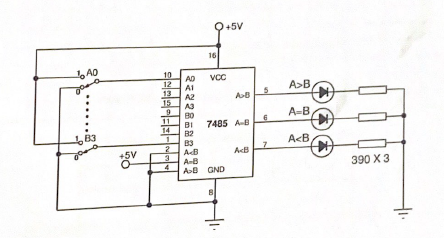 Şekil 10. Dört bit karşılaştırıcı devresiTablo 4. Dört bit karşılaştırıcı işlem tablosuDeney 8.2. Dört Bit Binary Tam ToplayıcıDeneyin Yapılışı:BL-3004 modülünü ana üniteye yerleştirin ve G bloğunu bulun.Ana ünitedeki anahtar ve LED’leri de kullanarak Şekil 9’daki devreyi kurun.Anahtarları kullanarak A ve B sayılarına farklı değerler verip, çıkışları gözlemleyiniz.Gözlemleriniz doğrultusunda aşağıda verilen tabloyu doldurunuz.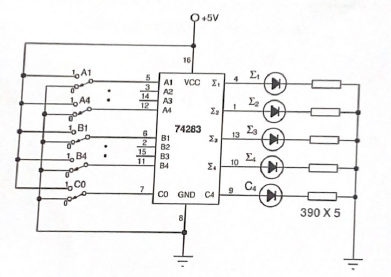 Şekil 11. Dört bit Binary tam tolayıcı devresiTablo 5. Dört bit tam toplayıcı işlem tablosuÖDEV8 bitlik karşılaştırıcı devresi tasarlayınız. Tasarladığınız devreyi Proteus programı ile çiziniz ve ekran görüntüsünü raporunuza ekleyiniz.8 bitlik karşılaştırıcı devrenizin doğruluk tablosunu oluşturunuz. 8 bitlik toplayıcı devresi tasarlayınız. Tasarladığınız devreyi Proteus programı ile çiziniz ve ekran görüntüsünü raporunuza ekleyiniz.8 bitlik toplayıcı devrenizin doğruluk tablosunu oluşturunuz.Karşılaştırılacak GirişlerKarşılaştırılacak GirişlerKarşılaştırılacak GirişlerKarşılaştırılacak GirişlerKaskat GirişlerKaskat GirişlerKaskat GirişlerÇıkışlarÇıkışlarÇıkışlarXXXXXX100XXXXXX010XXXXX100XXXXX010XXXX100XXXX010XXX100XXX010100100010010001001000001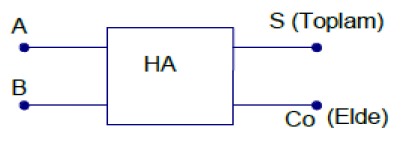 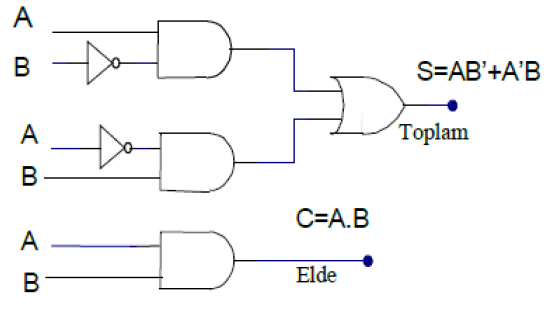 Şekil 5.1. Yarım toplayıcının blok şemasıŞekil 5.1. Yarım toplayıcının blok şemasıŞekil 5.2. Yarım toplayıcının lojik kapılar ile gösterimiTablo 2. Yarım toplayıcının doğruluk tablosu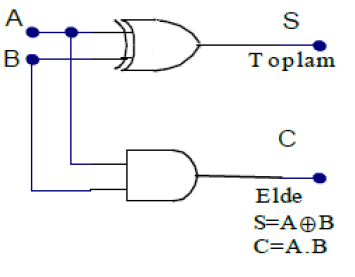 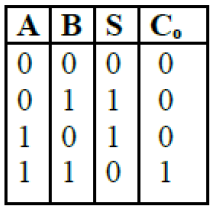 Şekil 5Şekil 5Şekil 5.3. Yarım toplayıcının lojik kapılar ile gösterimiŞekil 5.3. Yarım toplayıcının lojik kapılar ile gösterimiŞekil 5.3. Yarım toplayıcının lojik kapılar ile gösterimi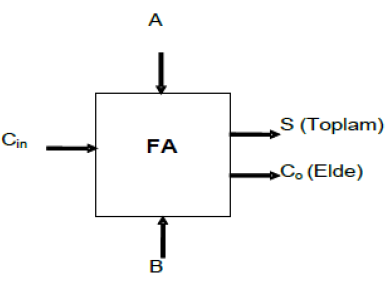 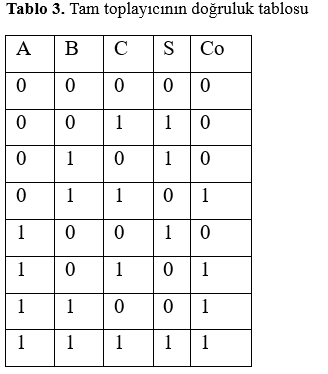 Şekil 6. Yarım toplayıcının blok şeması000000001XXX0XXX0XXX1XXX1XX0XX0XX1XX1X1X0X0X100111111111000000000000100010101001000010110110111010001011011001001110010111111110111111111